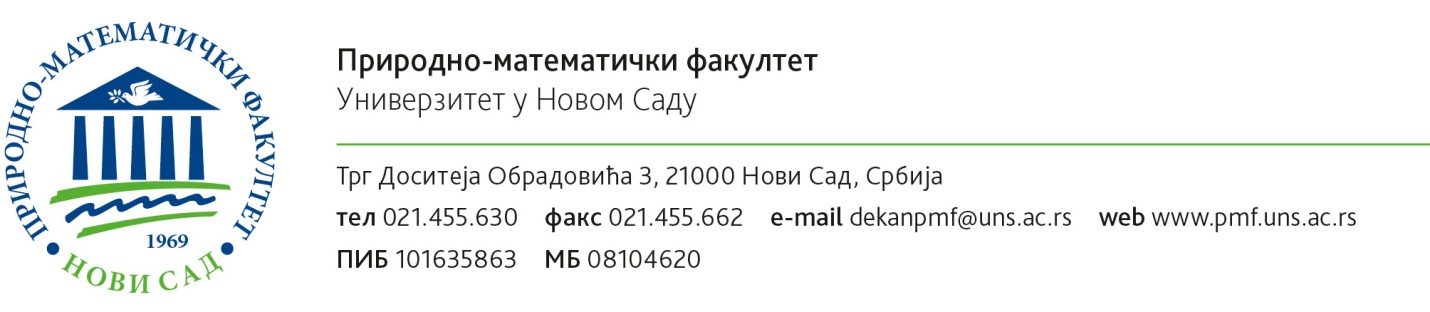 Број:Датум:МОЛБАДЕПАРТМАН ЗA _______________________________________Попуњава студентпотписСтудент(уписати име и презиме)Ниво студија(заокружити)основне струковнеосновне академскемастер академскеспецијалистичке академскедокторске академскеинтегрисане академске студијеспецијалистичке академскедокторске академскеинтегрисане академске студијеУ коју годину студија:У коју годину студија:Ниво студија(заокружити)основне струковнеосновне академскемастер академскеспецијалистичке академскедокторске академскеинтегрисане академске студијеспецијалистичке академскедокторске академскеинтегрисане академске студијеУписан(уписати који пут)Које школске године20_____/20_____20_____/20_____20_____/20_____20_____/20_____20_____/20_____На ком студијском програму:Статус:(заокружити)буџетсамофинансирањебуџетсамофинансирањебуџетсамофинансирањебуџетсамофинансирањебуџетсамофинансирањеПодносим молбу за: (навести предмет молбе уз образложење)Подносим молбу за: (навести предмет молбе уз образложење)Подносим молбу за: (навести предмет молбе уз образложење)Подносим молбу за: (навести предмет молбе уз образложење)Подносим молбу за: (навести предмет молбе уз образложење)Подносим молбу за: (навести предмет молбе уз образложење)Број индекса: Број телефона:e-mail:Број индекса: Број телефона:e-mail:Број индекса: Број телефона:e-mail:Потпис:Потпис:Потпис:МОЛБА СЕ: одобрава се                   не одобрава сеНапомена:Напомена: